Injury Record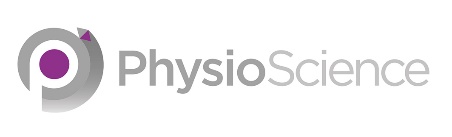 Supplies UsedDATETEAMPHYSIOLOCATIONPlayers NameComplaintDuration of SymptomsDiagnosisTherapy InterventionOutcomeParent/Guardian Interaction - Comments